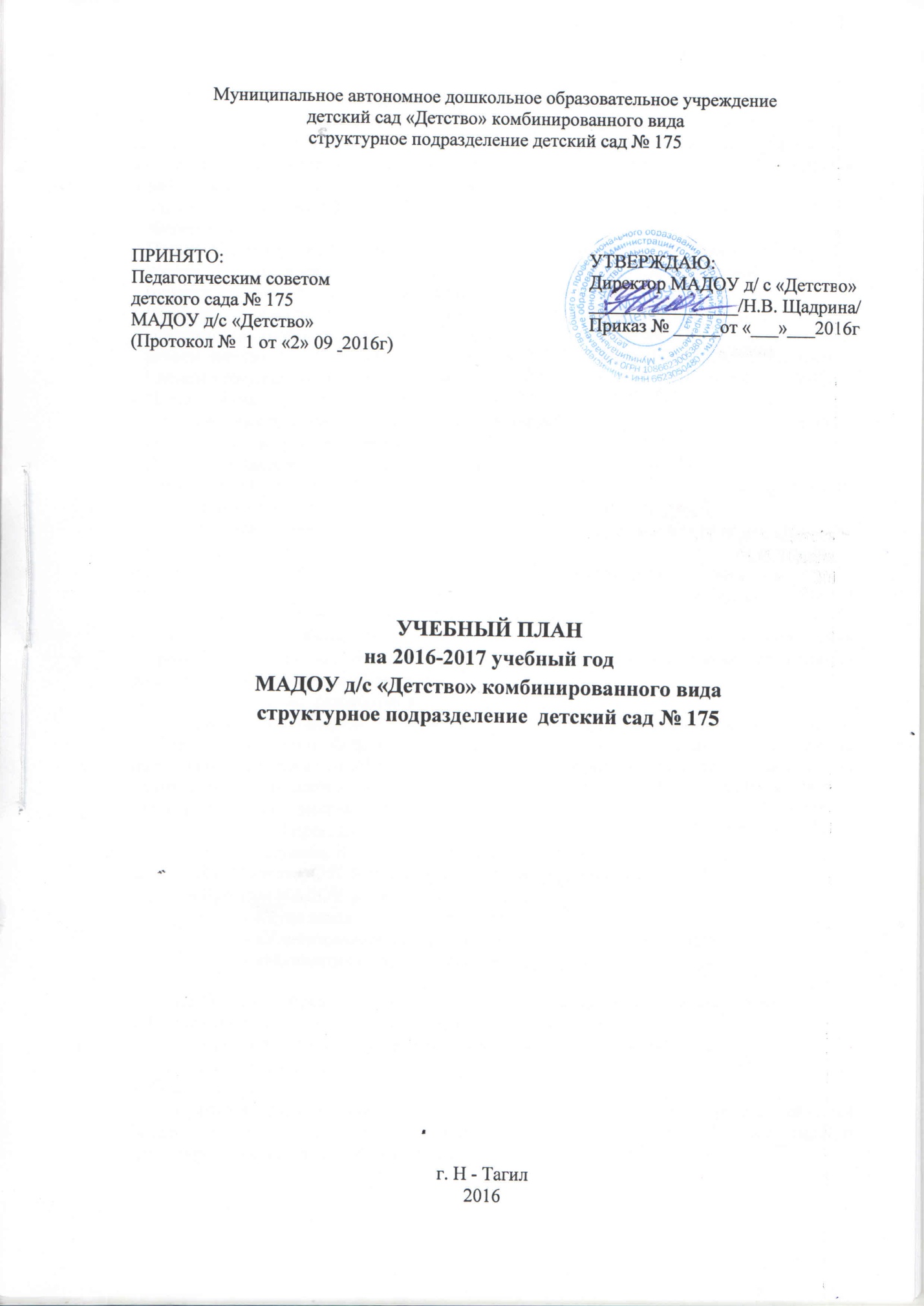 Пояснительная записка Учебный план МАДОУ детский сад «Детство» комбинированного вида СП детский сад № 175 является нормативным документом, регламентирующим организацию образовательной деятельности в дошкольном образовательном учреждении. Нормативной базой для составления учебного плана являются следующие документы:-  Федеральный закон от 29.12.2012г. № 273-ФЗ "Об образовании в Российской     Федерации"-  Приказ Министерства образования и науки Российской Федерации (Минобрнауки     России) от 17 октября 2013 г. N 1155 г. Москва "Об утверждении федерального    государственного образовательного стандарта дошкольного образования-  Санитарно-эпидемиологические правила и нормативы (СанПиН)  «Санитарно-   эпидемиологические требования к устройству, содержанию и организации  режима    работы дошкольных образовательных учреждений», утвержденными  постановлением    Главного государственного  санитарного врача РФ   № 26 от 15.05.2013г 2.4.1.3049-13.-  Письмо Министерства образования РФ от 14.03.2000 №  65/23-16 «О    гигиенических требованиях  к максимальной нагрузке на детей дошкольного возраста в    организованных формах  обучения» -  Письмо Министерства образования и науки РФ от  31.05.2007 № 03-1213 «О    методических рекомендациях по отнесению дошкольных  образовательных учреждений    к определенному виду» Учебный план является нормативным актом, устанавливающим перечень образовательных областей и объём учебного времени, отводимого на проведение организованной образовательной деятельности. Учебный план – это также комплексное решение задач, обеспечивающих развитие личности детей в различных видах общения и деятельности с учетом их возрастных, индивидуальных психологических, физиологических особенностях и решающий задачи по охране жизни и укрепления здоровья детей, их всестороннее воспитание и развитие на основе организации разнообразных видов детской деятельности.Учебный  план  разработан на основе: примерной основной образовательной программы дошкольного образования, одобренной решением федерального учебно-методического объединения по общему образованию (протокол от 20 мая 2015 года № 2/15); с использованием образовательной программы дошкольного образования «Детство», авторы: Т. И. Бабаева, А. Г. Гогоберидзе, О. Н. Сомкова и другие; парциальной программы:- И.М. Каплунова, И. А. Новоскольцева «Ладушки».- Н.А. Авдеева, О.Л. Князева, Р.В. Стеркина  «Безопасность»     	 - Проекты МАДОУ д/с «Детство»          	 	 - «Чудо завод на Вагонке живет»;            		 - «Удивительный Лего мир»,       	 - «Математика – это интересно».Организация образовательного процесса включает два составляющих блока:1. Совместная  партнерская деятельность взрослого с детьми:- непосредственно организованная образовательная деятельность;- совместная деятельность взрослого и ребёнка.2. Самостоятельная  детская деятельность.Преимуществом данной модели организации образовательного процесса является баланс взрослой и детской инициативы, который достигается за счет  гибкого проектирования  партнерской деятельности.1. Совместная  партнерская деятельность взрослого с детьми:- Непосредственно организованная образовательная деятельность представлена по следующим направлениям:1. Социально – коммуникативное развитие 2. Речевое развитие3. Познавательное развитие4. Художественно-эстетическое развитие5. Физическое развитие-     Совместная деятельность взрослого и ребенка- Так же осуществляется по всем образовательным областям. Это дает возможность снизить учебную нагрузку, реализовывать на практике дифференцированный подход к детям и качественную индивидуальную работу и способствует самоутверждению, раскрытию талантов, всестороннему развитию личности ребенка с учетом его интересов, способностей, возможностей.Каждая образовательная область включает в себя содержательные модули. Область «Познавательное развитие» содержит следующие модули: развитие познавательно-исследовательской деятельности, приобщение к социальным ценностям, ознакомление с миром природы  формирование элементарных математических представлений. Область «Социально-коммуникативное развитие» - ребенок в семье и обществе, - патриотическое воспитание, - самообслуживание, - трудовое воспитание  - формирование основ безопасности. Область «Речевое развитие» - - развитие речи - приобщение к художественной литературе. Область «Художественно-эстетическое развитие» - - приобщение к искусству, - изобразительная деятельность, - конструирование  - музыкальная деятельность. Область «Физическое развитие» - - формирование начальных представлений о здоровом образе жизни  - физическая культура.Реализация социально-коммуникативного направления осуществляется за счёт специально организованных видов деятельности с детьми в игровой деятельности, в процессе общения со взрослыми и сверстниками,  во время совместной деятельности и через интеграцию с другими образовательными областями.   Реализация познавательного и речевого направления во всех возрастных группах осуществляется через специально организованные виды деятельности, а так же во время совместной деятельности воспитателя с детьми.Реализация художественно-эстетического направления осуществляется как за счёт специально организованной деятельности детей, так и в свободной деятельности, а также через интеграцию данной области с другими образовательными областями. Реализация направления  физического развития реализуется за счёт специально организованных физкультурных  занятий, а также в свободной деятельности. В физическое направление развития также входят специально организованные занятия по познавательной области «Здоровье» в старших группах. В группах раннего возраста, младшей, средней знания, касающиеся здоровья, формируются в процессе общения с взрослыми, во время совместной деятельности со взрослыми, в бытовых процессах.Педагогам предоставляется право варьировать место организованной образовательной деятельности в педагогическом процессе, интегрируя (объединяя) содержание различных видов организованной образовательной деятельности в зависимости от поставленных целей и задач.  Воспитатели и специалисты координируют содержание организованной образовательной деятельности, осуществляя совместное планирование, обсуждая достижения и проблемы отдельных детей и группы в целом.2. Самостоятельная  детская деятельность.- Самостоятельная деятельность позволяет детям  реализовать свои интересы и потребности, а также самореализоваться в полной мере.В зависимости от возрастных и индивидуальных особенностей  детей в возрасте 3-8 лет ведущими видами детской деятельности являются:игровая, включая сюжетно-ролевую игру,  игру с правилами и другие виды игры, коммуникативная (общение и взаимодействие со взрослыми и сверстниками),познавательно-исследовательская (исследования объектов окружающего мира и              экспериментирования с ними), восприятие художественной литературы и фольклора,самообслуживание и элементарный бытовой труд (в помещении и на улице),конструирование из разного материала, включая конструкторы, модули, бумагу,             природный и иной материал,изобразительная (рисование, лепка, аппликация), музыкальная (восприятие и понимание смысла музыкальных  произведений, пение,            музыкально-ритмические движения, игры на детских музыкальных инструментах),двигательная (овладение основными движениями) формы активности ребенка.В раннем возрасте от 1,6-3 лет ведущими видами детской деятельности являются:Предметная деятельность и игры с составными и динамическими игрушкамиОбщение со взрослым и сверстниками под руководством взрослогоЭкспериментирование с материалами и веществами (песок, тесто и др.)Восприятие смысла сказок, стихов, рассматривание картинокСамообслуживание и действия с бытовыми предметами-орудиями(ложка, совок, лопатка и т.д.)Восприятие смысла музыкиДвигательная активностьНеобходимыми требованиями учебного плана является:Учебная нагрузка определена с учетом необходимого требования - соблюдение минимального количества обязательной образовательной деятельности на изучение каждой образовательной области и части формируемой участниками образовательных отношений. В соответствии с Законом 273 – ФЗ в структуре учебного плана МАДОУ выделены две части: инвариантная (базовая) часть  и вариативная (модульная) часть, реализуемая через непосредственно образовательную деятельностьИнвариантная (базовая)  часть Плана занимает не менее 60% от общего нормативного времени, требующего на  освоение Программы. Вариативная (модульная) часть Плана  занимает не более 40% от общего нормативного времени основной  общеобразовательной программы дошкольного учреждения. В нем отражена специфика  ДОУ и реализован социальный заказ на образовательные услуги с учетом специфики национально-культурных, демографических, климатических условий, в которых осуществляется образовательный процесс.Обе части учебного плана реализуются в тесном взаимодействии друг с другом и  направлены на социально-коммуникативное, познавательное, речевое, художественно – эстетическое и физическое развитие.ДОУ  № 175 работает в режиме пятидневной рабочей недели с понедельника по пятницу, выходные дни – суббота, воскресенье, праздничные дни. Длительность пребывания детей в детском саду составляет 12 часов: с 07.00 до 19.00. Продолжительность учебного года составит 37 недель. В середине учебного года (1 неделя января) предусмотрены недельные каникулы здоровьяВ  ДОУ функционируют 6 групп:одна группы для детей раннего возраста от 2 до 3 лет; пять групп общеразвивающей направленности для детей от  3 до 7 летОбъем учебной нагрузки в течение недели соответствует санитарно-эпидемиологическим требованиям к устройству, содержанию и организации режима работы в дошкольных образовательных учреждениях «Санитарно – эпидемиологические правила и нормативы СанПиН 2.4.1.3049-13.	Максимально допустимый объем недельной образовательной нагрузки, включая реализацию дополнительных образовательных программ, для детей дошкольного возраста составляет:В раннем возрасте: дети 2-3 года - 1 час 40 минут;В дошкольном возрасте - младший дошкольный возраст:в младшей группе (дети четвертого года жизни) - 2 часа 45 мин;в средней группе (дети пятого года жизни) - 4 часа.- старший дошкольный возраст:в старшей группе (дети шестого года жизни) - 6 часов 15 минут;в подготовительной (дети седьмого года жизни) - 8 часов 30 минут.Продолжительность образовательной деятельности для детей раннего возраста не более 10 мин, для детей 4-гогода жизни - не более 15 минут, для детей 5-го года жизни - не более 20 минут, для детей 6-го года жизни - не более 25 минут, а для детей 7-го года жизни - не более 25-30 минут. В первой половине дня в младших, средних и старших группах планируются не более двух НОД,  а в подготовительных группах– не более трех. Максимально допустимый объем образовательной нагрузки в первой половине дня в младшей и средней группах не превышает 30 и 40 минут соответственно, а в старшей и подготовительной 45 минут и 1,5 часа соответственно. В середине времени, отведенного на непрерывную образовательную деятельность, проводят физкультминутку.	Образовательная деятельность с детьми старшего дошкольного возраста может осуществляться во второй половине дня после дневного сна, но не чаще 2 - 3 раз в неделю. Ее продолжительность должна составлять не более 25 - 30 минут  в день. Перерывы между периодами непрерывной образовательной деятельности - не менее 10 минут.Непосредственно образовательная деятельность в первой младшей группе проводится преимущественно по подгруппам, сформированным с учетом уровня развития воспитанников. Непосредственно образовательная деятельность по музыкальному развитию и физическому развитию проводится со всей группойГодовой календарный учебный графикМуниципального автономного дошкольного образовательного учреждения детский сад «Детство» СП д/с № 175 на 2016-2017 учебный годУЧЕБНЫЙ ПЛАН НА 2016 – 2017 УЧЕБНЫЙ ГОД Муниципального автономного дошкольного образовательного учреждения детский сад «Детство» комбинированного вида - структурное подразделение д/с № 175*Технология проектной деятельности – реализация долгосрочного проекта «Математика – это интересно».*Технология проектной деятельности – Реализация проекта «Удивительный Лего - мир!»*Технология проектной деятельности – Реализация долгосрочного проекта «Чудо-завод на Вагонке живет!»*Опытно-экспериментальная деятельность, технология проектной деятельности, наблюдения, эксперименты осуществляются также в режимных моментах, на прогулке.Сетка совместной образовательной деятельностии культурных практик в режимных моментахВажно отметить, что на самостоятельную деятельность детейп3—7 лет (игры, подготовка к образовательной деятельности, личная гигиена) в режиме дня должно отводиться не менее 3—4-х часов.Сетка самостоятельной деятельности детей в режимных моментахМодель физического воспитанияСодержаниеВозрастные подгруппыВозрастные подгруппыВозрастные подгруппыВозрастные подгруппыВозрастные подгруппыВозрастные подгруппыСодержание1 младшая группа(2-3 лет)2 младшая группа(3-4 лет)2 младшая группа(3-4 лет)Средняя группа(4-5 лет)Старшая группа(5-6 лет)Подготови-тельная  к школе гр.(6-7 лет)Количество возрастных гр.122111Начало учебного года01.09.201601.09.201601.09.201601.09.201601.09.201601.09.2016Окончание уч. года29.05.201729.05.201729.05.201729.05.201729.05.201729.05.2017Продолжительность уч. года, всего, в том числе:37 недель37 недель37 недель37 недель37 недель37 недель1 полугодие  17 недель17 недель17 недель17 недель17 недель17 недель2 полугодие  20 недель20 недель20 недель20 недель20 недель20 недельПродолжительность НОДне более 10 минутне более15 минутне более15 минутне более20 минутне более 25 минутне более 30 минутПродолжительность недели5 дней5 дней5 дней5 дней5 дней5 днейОбъем недельной образовательной нагрузки (НОД) в том числеОбъем недельной образовательной нагрузки (НОД) в том числеОбъем недельной образовательной нагрузки (НОД) в том числеОбъем недельной образовательной нагрузки (НОД) в том числеОбъем недельной образовательной нагрузки (НОД) в том числеОбъем недельной образовательной нагрузки (НОД) в том числеОбъем недельной образовательной нагрузки (НОД) в том числеВ 1 половину дня50 мин50 мин2 ч 30 мин3ч 20 мин5ч 00 мин7 ч 30 минВо 2 половину дня50 мин50 мин15 мин40 мин75 мин60 минМаксимально допустимый объем недельной образовательной нагрузки1ч 40мин1ч 40мин2ч 45 мин4 часа6ч 15мин8ч 30 минСроки проведения диагностики15.12.2016-26.12.201611.05.2017-22.05.201715.12.2016-26.12.201611.05.2017-22.05.201702.09.2016-12.09.201611.05.2017-22.05.201702.09.2016-12.09.201611.05.2017-22.05.201702.09.2016-12.09.201611.05.2017-22.05.201702.09.2016-12.09.201611.05.2017-22.05.2017Летний оздоровительный период (каникулы)01.06.2017 - 31.08.201701.06.2017 - 31.08.201701.06.2017 - 31.08.201701.06.2017 - 31.08.201701.06.2017 - 31.08.201701.06.2017 - 31.08.2017Обязательная часть образовательной программыОбязательная часть образовательной программыОбязательная часть образовательной программыСовместная  деятельность педагога с детьми(количество образовательных ситуаций и занятий в неделю)Совместная  деятельность педагога с детьми(количество образовательных ситуаций и занятий в неделю)Совместная  деятельность педагога с детьми(количество образовательных ситуаций и занятий в неделю)Совместная  деятельность педагога с детьми(количество образовательных ситуаций и занятий в неделю)Совместная  деятельность педагога с детьми(количество образовательных ситуаций и занятий в неделю)Совместная  деятельность педагога с детьми(количество образовательных ситуаций и занятий в неделю)Обязательная часть образовательной программыОбязательная часть образовательной программыОбязательная часть образовательной программыгр. ран возр мл.гр. мл.гр. ср.гр.ст. гр. подг. гр. Познавательное развитиеРЭМП (математика и сенсорное развитие)РЭМП (математика и сенсорное развитие)11112Познавательное развитиеОзнакомление с миром природыОзнакомление с миром природы0,50,50,50,511Познавательное развитиеОзнакомление с социальным миромОзнакомление с социальным миром0,50,50,50,511Познавательное развитиеПредметная деятельность и игры с составными и динамическими игрушкамиПредметная деятельность и игры с составными и динамическими игрушками2Познавательное развитиеЭкспериментирование с материалами и веществами Экспериментирование с материалами и веществами 2Познавательное развитиеПознавательно-исследовательская деятельностьПознавательно-исследовательская деятельностьВ режимных моментахВ режимных моментахВ режимных моментахВ режимных моментахВ режимных моментахВ режимных моментахРечевое развитиеРазвитие речиРазвитие речи11122Речевое развитиеПодготовка к обучению грамотеПодготовка к обучению грамоте11Речевое развитиеОбщение со взрослым, рассматривание картинок, восприятие смысла сказок, стиховОбщение со взрослым, рассматривание картинок, восприятие смысла сказок, стихов1Речевое развитиеЧтение художественной литературыЧтение художественной литературыВ режимных моментахВ режимных моментахВ режимных моментахВ режимных моментахВ режимных моментахВ режимных моментахХудожественно-эстетическое развитиеРисованиеРисование11111Художественно-эстетическое развитиеЛепка / АппликацияЛепка / Аппликация11111Художественно-эстетическое развитиеКонструирование Конструирование 1Художественно-эстетическое развитиеМир музыкиМир музыки1,51,51,51,51,5Художественно-эстетическое развитиеВосприятие смысла музыкиВосприятие смысла музыки0,75Художественно-эстетическое развитиеПриобщение к искусствуПриобщение к искусствуВ режимных моментахВ режимных моментахВ режимных моментахВ режимных моментахВ режимных моментахВ режимных моментахФизическое развитие Двигательная деятельность Физкультурные занятияв помещении-33322Физическое развитие Двигательная деятельность Физкультурные занятияна улице-11Физическое развитиеДвигательная активностьДвигательная активность2Социально-коммуникативное развитиеРазвитие общения, социализация(общение и взаимодействие со взрослыми и сверстн).Развитие общения, социализация(общение и взаимодействие со взрослыми и сверстн).В режимных моментахВ режимных моментахВ режимных моментахВ режимных моментахВ режимных моментахВ режимных моментахСоциально-коммуникативное развитиеИгровая деятельностьИгровая деятельностьВ режимных моментахВ режимных моментахВ режимных моментахВ режимных моментахВ режимных моментахВ режимных моментахСоциально-коммуникативное развитиеСамообслуживание и элементарный бытовой труд.  Самообслуживание и элементарный бытовой труд.  --В режимных моментахВ режимных моментахВ режимных моментахВ режимных моментахСоциально-коммуникативное развитиеСамообслуживание и действия с бытовыми предметами-орудиямиСамообслуживание и действия с бытовыми предметами-орудиямиВ режимных моментахВ режимных моментах----Итого8,758,759,59,512,514,5Часть, формируемая участниками образовательного процессаЧасть, формируемая участниками образовательного процессаЧасть, формируемая участниками образовательного процессаСовместная  деятельность педагога с детьми (количество образовательных ситуаций и занятий в неделю)Совместная  деятельность педагога с детьми (количество образовательных ситуаций и занятий в неделю)Совместная  деятельность педагога с детьми (количество образовательных ситуаций и занятий в неделю)Совместная  деятельность педагога с детьми (количество образовательных ситуаций и занятий в неделю)Совместная  деятельность педагога с детьми (количество образовательных ситуаций и занятий в неделю)Совместная  деятельность педагога с детьми (количество образовательных ситуаций и занятий в неделю)Часть, формируемая участниками образовательного процессаЧасть, формируемая участниками образовательного процессаЧасть, формируемая участниками образовательного процесса1 мл. гр. 2 мл. гр. 2 мл. гр. Ср. гр.Ст. гр. Подг. гр. Познавательное развитиеОзнакомление с соц. миром (позновательно – исследовательская деятельность *)Ознакомление с соц. миром (позновательно – исследовательская деятельность *)111111Социально-коммуникативное развитиеФормирование ОБЖ и этикетФормирование ОБЖ и этикет111Художественно-эстетическое развитиеМир музыки/ «Ладушки»восприятие смысла музыкиМир музыки/ «Ладушки»восприятие смысла музыки0,250,50,50,50,50,5Итого 1,25 1,51,52,52,52,5Всего занятий в неделю10 1111121517Формы образовательной деятельности в режимных моментахКоличество форм образовательной деятельности икультурных практик в неделюКоличество форм образовательной деятельности икультурных практик в неделюКоличество форм образовательной деятельности икультурных практик в неделюКоличество форм образовательной деятельности икультурных практик в неделюФормы образовательной деятельности в режимных моментахМладшая группаСредняя группаСтаршая группаПодготов группаРазвитие общения, социализацияРазвитие общения, социализацияРазвитие общения, социализацияРазвитие общения, социализацияРазвитие общения, социализацияСитуации общения воспитателя с детьми и накопления положительного социально-эмоционального опытаежедневноежедневноежедневноежедневноБеседы и разговоры с детьми по их интересамежедневноежедневноежедневноежедневноИгровая деятельность, включая сюжетно-ролевую игру с правилами и другие виды игрИгровая деятельность, включая сюжетно-ролевую игру с правилами и другие виды игрИгровая деятельность, включая сюжетно-ролевую игру с правилами и другие виды игрИгровая деятельность, включая сюжетно-ролевую игру с правилами и другие виды игрИгровая деятельность, включая сюжетно-ролевую игру с правилами и другие виды игрИндивидуальные игры с детьми (сюжетно-ролевая, режиссерская, игра- драматизация, строительно-конструктивные игры)ЕжедневноЕжедневно3 раза в неделю3 раза в неделюСовместная игра воспитателя и детей (сюжетно-ролевая, режиссерская, игра- драматизация, строительно-конструктивные игры)2 раза в неделю3 раза в неделю2 раза в неделю2 раза в неделюДетская студия (театрализованные игры)1 раз в 2 недели1 раз в 2 недели1 раз в 2 недели1 раз в 2 неделиДосуг здоровья и подвижных игр1 раз в 2 недели1 раз в 2 недели1 раз в 2 недели1 раз в 2 неделиПодвижные игрыежедневноежедневноежедневноежедневноПознавательная и исследовательская деятельностьПознавательная и исследовательская деятельностьПознавательная и исследовательская деятельностьПознавательная и исследовательская деятельностьПознавательная и исследовательская деятельностьСенсорный игровой и интеллектуальный тренинг («Школа мышления»)1 раз в 2 недели1 раз в 2 недели1 раз в 2 недели1 раз в 2 неделиОпыты, эксперименты, наблюдения (в том числе экологической направленности1 раз в 2 недели1 раз в 2 недели1 раз в 2 недели1 раз в 2 неделиНаблюдения за природой (на прогулке)ежедневноежедневноежедневноежедневноФормы творческой активности, обеспечивающей художественно-эстетическое развитие детейФормы творческой активности, обеспечивающей художественно-эстетическое развитие детейФормы творческой активности, обеспечивающей художественно-эстетическое развитие детейФормы творческой активности, обеспечивающей художественно-эстетическое развитие детейФормы творческой активности, обеспечивающей художественно-эстетическое развитие детейМузыкально-театральная гостиная1 раз в две недели1 раз в неделю1 раз в неделю1 раз в неделюТворческая мастерская (рисование, лепка, художественный труд по интересам)1 раз в неделю1 раз в неделю1 раз в неделю1 раз в неделюЧтение литературных произведенийежедневноежедневноежедневноежедневноСамообслуживание и элементарный бытовой трудСамообслуживание и элементарный бытовой трудСамообслуживание и элементарный бытовой трудСамообслуживание и элементарный бытовой трудСамообслуживание и элементарный бытовой трудСамообслуживаниеежедневноежедневноежедневноежедневноТрудовые поручения (индивидуально и подгруппами)ежедневноежедневноежедневноежедневноТрудовые поручения (общий и совместный труд)-1 раз внеделю1 раз в 2 недели1 раз в 2 неделиРежимные моментыРаспределение времени в течение дняРаспределение времени в течение дняРаспределение времени в течение дняРаспределение времени в течение дняРежимные моментыМладшая группаСредняя группаСтаршая группаПодготов группаИгры, общение, деятельность по интересам во время утреннего приемаОт 10 до 50 минутОт 10 до 50 минутОт 10 до 50 минутОт 10 до 50 минутСамостоятельные игры в 1-й половине дня20 минут15 минут15 минут15 минутПодготовка к прогулке, самостоятельнаядеятельность на прогулкеОт 60 минут до 1 ч30 минОт 60 минут до 1 часа 40 минутОт 60 минут до 1 часа 40 минутОт 60 минут до 1 часа 40 минутСамостоятельные игры, досуги, общение и деятельность по интересам во 2-й половине дня40 минут30 минут30 минут30 минутПодготовка к прогулке, самостоятельнаядеятельность на прогулке40 минут30 минут30 минут30 минутПодготовка к прогулке, самостоятельная деятельность на прогулкеОт 40 минутОт 40 минутОт 40 минутОт 40 минутИгры перед уходом домойОт 15 до 50 минутОт 15 до 50 минутОт 15 до 50 минутОт 15 до 50 минутФормыорганизацииМладшая группаСредняя группаСтаршая группаПодготов. группаФизкультурно-оздоровительные мероприятияв ходе выполнения режимныхмоментов деятельности детского садаФизкультурно-оздоровительные мероприятияв ходе выполнения режимныхмоментов деятельности детского садаФизкультурно-оздоровительные мероприятияв ходе выполнения режимныхмоментов деятельности детского садаФизкультурно-оздоровительные мероприятияв ходе выполнения режимныхмоментов деятельности детского садаФизкультурно-оздоровительные мероприятияв ходе выполнения режимныхмоментов деятельности детского сада1.1. Утренняя гимнастикаЕжедневно5—6 минутЕжедневно6—8 минутЕжедневно8—10 минутЕжедневно 10 минут1.2. ФизкультминуткиЕжедневно по мере необходимости (до 3 минут)Ежедневно по мере необходимости (до 3 минут)Ежедневно по мере необходимости (до 3 минут)Ежедневно по мере необходимости (до 3 минут)1.3. Игры и физические упражнения напрогулкеЕжедневно6—10 минутЕжедневно10—15 минЕжедневно15—20 минЕжедневно 20—30 мин1.4.Закаливающие процедурыЕжедневнопоследневногоснаЕжедневнопоследневногоснаЕжедневнопоследневногоснаЕжедневнопоследневногосна1.5. Дыхательная гимнастикаЕжедневнопоследневногоснаЕжедневнопоследневногоснаЕжедневнопоследневногоснаЕжедневнопоследневногоснаФизкультурные занятияФизкультурные занятияФизкультурные занятияФизкультурные занятияФизкультурные занятия2.1.Физкультурные занятия в зале3 раза в неделю по15минут3 раза в неделю по 20минут2 раза в неделю по 25минут2 раза в неделю по 30 минут2.3. Физкультурные занятия насвежем воздухе__1 раз в неделюпо 25 минут1 раз внеделюпо 30 минут2.4. Ритмическая гимнастика1 разв неделю по 15 минут1 раз в неделюпо 20 минут1 разв неделюпо 25 минут1 раз в неделюпо 30 минутСпортивный досугСпортивный досугСпортивный досугСпортивный досугСпортивный досуг3.1. Самостоятельная двигательнаядеятельностьЕжедневно под руководством воспитателя (продолжительность определяется в соответствии с индивидуальными особенностями ребенка)Ежедневно под руководством воспитателя (продолжительность определяется в соответствии с индивидуальными особенностями ребенка)Ежедневно под руководством воспитателя (продолжительность определяется в соответствии с индивидуальными особенностями ребенка)Ежедневно под руководством воспитателя (продолжительность определяется в соответствии с индивидуальными особенностями ребенка)3.2. Спортивные праздники_1 раз в год летом 2 раза в год2 раза в год3.3.Физкультурные досуги и развлечения1 раз вКвартал1 раз вКвартал1 раз вКвартал1 раз вКвартал